Rotary District 5180 Human Trafficking Project
Info/Donate NowHuman trafficking is the fastest growing crime in the world according to the FBI and is believed to be more than a $150 billion industry.  There are an estimated 40 million people enslaved globally, according to The International Labor Organization.  The Greater Sacramento region is considered to be one of the hotbeds for human sex trafficking in the United States. (See map below.) Rotary District 5180 has been awarded a Global Grant to create a reproducible, large-scale project in the Greater Sacramento region to combat human trafficking. This prevention project includes a proven and approved education program that disseminates education and awareness information to children, healthcare workers, law enforcement, and educators, to prevent human trafficking. A provocative PR campaign is included to bring attention and promote changes to counteract sex trafficking. As shown below, we have partnered with leaders in these areas in order to bring these services to the region encompassed by our District 5180. If you or your Rotary Club wants to be a part of this extraordinary project by contributing or being part of the team, please contact Bob Deering at bobdeering5180@gmail.com or Brian Gladden at brian.gladden@cgi.com. You can also personally help prevent Human Trafficking in our Rotary District by donating to this project. The funds that we receive will be used to meet the goal of educating at every single public school in the 5180 District. Checks may be mailed to Rotary District 5180 Charitable Foundation, 2015 Empire Mine Circle, Gold River, CA 95670 identifying it as a donation to the Human Trafficking Project.  Or, click on the button below to make an online donation.     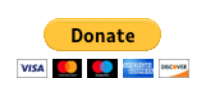 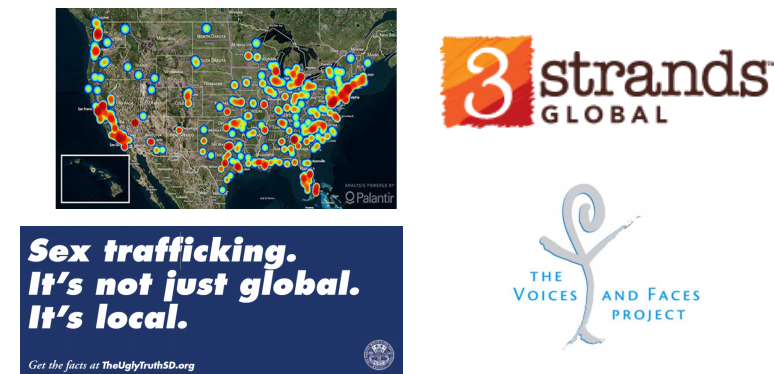 